Allegato Circ. n. 238 kit didatticiComposizione kit didattici:n. 20 kit didattici alunni scuola primaria:1 – Zainetto porta scarpe 1 – Astuccio 1 – Cf. 12 Pastelli Giotto 1 – Cf. 12 pennarelli Giotto 1 – Colla Pritt 43 gr. 1 – Righello da 20 cm 1 – Evidenziatore Tratto Video 1 – Cartellina con elastico 1 – Forbici con punta arrotondate 10 – Quaderni A4 80 gr. (5 a righe e 5 a quadretti)10 – Penne Bic nere;  valore € 30,00scuola secondaria n. 5 kit didattici: 1 – Zainetto porta scarpe 1 – Astuccio 10 – Quaderni A4 80 gr. (5 a righe e 5 a quadretti)2 – Cartelline con lembi 1 – Squadra 45° 1 – Squadra 60° 1 – Compasso 3 – Evidenziatori 10 – Penne Bic nere; valore € 40,00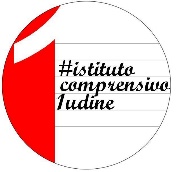 ISTITUTO COMPRENSIVO I - UDINE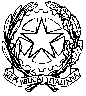 Via Val di Resia, 13 - 33100 UDINETel. 0432 1276111Email: UDIC84100A@istruzione.it  Pec: UDIC84100A@pec.istruzione.it Sito: 1icudine.edu.itCodice MIUR UDIC84100A – CF 94127270307